ПРЕСС-РЕЛИЗ                                                                                                          18 июля 2017 г.Представлены результаты 2-го Обзора инновационного развития БеларусиВ Минске прошло обсуждение итогов 2-го Обзора инновационного развития Беларуси «Инновации для устойчивого развития», подготовленного совместно Европейской экономической комиссией ООН и Государственным комитетом по науке и технологиям Республики Беларусь Государственный комитет по науке и технологиям Республики Беларусь и Европейская экономическая комиссия ООН представили результаты 2-го Обзора инновационного развития Беларуси «Инновации для устойчивого развития». Первый подобный обзор был проведен в 2010 и издан в 2011 году. Целью настоящего обзора является независимая оценка прогресса за прошедший период и текущего состояния инновационной сферы страны и разработка по ее результатам рекомендаций по дальнейшему совершенствованию государственной инновационной политики для стимулирования инновационной деятельности, совершенствования инновационного потенциала и повышения эффективности национальной инновационной системы с учетом целей устойчивого развития.Обзор подготовлен с глубоким пониманием проблем Беларуси в сфере инновационного развития. В нем отмечены достижения страны в сфере законодательного регулирования вопросов коммерциализации интеллектуальной собственности, централизации отраслевых инновационных фондов, перспективного и стратегического планирования инноваций, совершенствования статистики инноваций и методики сбора данных, сохранения кадрового потенциала для реализации инновационного пути развития, развития сектора информационно-коммуникационных технологий, расширения международного сотрудничества. В свете участия Беларуси в реализации Повестки дня ООН в области устойчивого развития до 2030 года особое значение приобретает включение задач инновационного развития в Национальную стратегию устойчивого развития Республики Беларусь до 2030 года.В то же время Обзор подтвердил наличие в инновационной сфере ряда проблем, таких как низкое финансирование науки и инноваций, неприятие риска как неотъемлемого элемента инновационной деятельности, слабая вовлеченность бизнеса и низкая инновационная активность МСП, преобладание вертикальных механизмов государственного регулирования и недостаточное развитие горизонтальных схем координации инновационных процессов в стране.В целом, результаты Обзора показывают, что Беларусь сумела справиться с негативными последствиями кризиса 2011–2012 годов и последующей рецессией. Сравнение основных статистических индикаторов инновационной деятельности 2011 и 2016 годов показало, что за этот период удалось удержать их примерно на докризисном уровне. Что касается одного из основных показателей результативности инновационной деятельности, доля экспорта высокотехнологичной и наукоемкой продукции в общем объеме белорусского экспорта, то его значение в 2016 году увеличилось на 2,3% по сравнению с 2015 годом и составило 33,2%. Наибольший прирост обеспечен за счет увеличения объема экспорта компьютерных услуг, относящихся к группе высокотехнологичных наукоемких услуг.Результаты и рекомендации 2-го Обзора будут использованы ГКНТ и другими органами управления в разработке и реализации национальной политики в сфере инноваций.C резюме и рекомендациями Обзора на русском языке можно ознакомиться по адресу: http://www.scienceportal.org.by/news/b1336503287c26e1.html. Дополнительная информация: Ольга Анатольевна Мееровская, ГУ «БелИСА», тел. (17) 2033139, email: meerovskaya@fp7-nip.org.by. 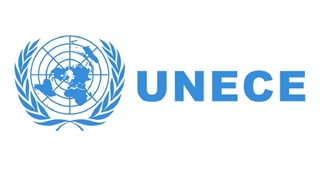 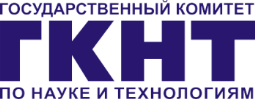 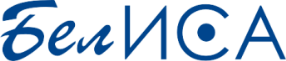 